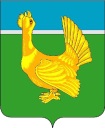 Администрация Верхнекетского районаПОСТАНОВЛЕНИЕОб отмене режима чрезвычайной ситуации муниципального характера в муниципальных образованиях Белоярское городское поселение, Сайгинское сельское поселение Верхнекетского района Томской области	В соответствии с Федеральным законом от 21 декабря 1994 года № 68-ФЗ «О защите населения и территорий от чрезвычайных ситуаций техногенного и природного характера», постановлением Правительства Российской Федерации от 30 декабря 2003 года № 794 «О единой государственной системе предупреждения и ликвидации чрезвычайных ситуаций», в связи с созданием нормативного запаса топлива(угля) на котельной ДКВР 10/13 в Белоярском городском поселении, на котельной посёлка Сайга в Сайгинском сельском поселении, на основании решения Комиссии по предупреждению и ликвидации чрезвычайных ситуаций и обеспечению пожарной безопасности Верхнекетского района №16 от 23.12.2019 года,  ПОСТАНОВЛЯЮ:1.Отменить с 23 декабря 2019 года в муниципальных образованиях Белоярское городское поселение, Сайгинское сельское поселение Верхнекетского района Томской области режим чрезвычайной ситуации муниципального характера. 2.Перевести с 23 декабря 2019 года органы управления и силы районного звена территориальной подсистемы единой государственной системы по предупреждению и ликвидации чрезвычайной ситуации муниципального образования Верхнекетский район Томской области в режим повседневной деятельности.3.Постановление Администрации Верхнекетского района от 01.11.2019 №969 «О введении режима чрезвычайной ситуации муниципального характера в муниципальных образованиях Белоярское городское поселение, Сайгинское сельское поселение Верхнекетского района Томской области» признать утратившим силу.4.Настоящее постановление вступает в силу со дня его официального опубликования в информационном вестнике Верхнекетского района «Территория» и распространяет своё действие на правоотношения, возникшие с 23 декабря 2019 года. Разместить постановление на официальном сайте Администрации Верхнекетского  района и опубликовать в газете «Заря Севера».5.Контроль за исполнением настоящего постановления оставляю за собой.Глава Верхнекетского района		                                                      А.Н. СидихинИ.В. Трегуб8(38258) 2-26-55vktgochs@mail.ru.___________________________________________________________________________________Дело-2, «Территория»-1, «Заря Севера»-1, Администрация Белоярского городского поселения-1, Администрация Сайгинского сельского поселения - 1, прокуратура – 1, ЕДДС -1, Трегубу-1 26 декабря 2019 года                                                                                                                                             р.п. Белый ЯрВерхнекетского районаТомской области           №1146